Estagiário (a):Avaliação do(a) Professor(a) Orientador(a):( ) preenchido corretamente ( ) Preenchido parcialmente ( ) Preenchido de forma inadequadaACOMPANHAMENTO DE AUDIÊNCIA TRIBUNAL DO JÚRI POPULAREstágio: I( )  II( ) III( )	IV( )	Turma: 	Data:   / 	/ 	Vara:	 Autos:  	Natureza da Ação:CARIMBO / VISTO DO(A) MAGISTRADO(A)OU AUXILIAR DE AUDIÊNCIACARIMBO / VISTO DO(A) MAGISTRADO(A)OU AUXILIAR DE AUDIÊNCIAMagistrado(a):Magistrado(a):Magistrado(a):MP:MP:MP:Pólo Ativo:Pólo Ativo:Pólo Ativo:Advogado(a):Advogado(a):Cliente NPJPólo Passivo:Pólo Passivo:Pólo Passivo:Advogado(a):Advogado(a):Cliente NPJProcedimento:Procedimento:Procedimento:Resumo / Anotações Importantes:1 PREGÃO. Como foi feito e qual a sua finalidade?Resumo / Anotações Importantes:1 PREGÃO. Como foi feito e qual a sua finalidade?Resumo / Anotações Importantes:1 PREGÃO. Como foi feito e qual a sua finalidade?2. URNA e JURADOS. Quantas cédulas com nomes de jurados constou na urna? Quantos compareceram à audiência?2. URNA e JURADOS. Quantas cédulas com nomes de jurados constou na urna? Quantos compareceram à audiência?2. URNA e JURADOS. Quantas cédulas com nomes de jurados constou na urna? Quantos compareceram à audiência?3. Os jurados foram esclarecidos acerca dos impedimentos, suspeição e incompatibilidade? Foram advertidos acerca da incomunicabilidade?3. Os jurados foram esclarecidos acerca dos impedimentos, suspeição e incompatibilidade? Foram advertidos acerca da incomunicabilidade?3. Os jurados foram esclarecidos acerca dos impedimentos, suspeição e incompatibilidade? Foram advertidos acerca da incomunicabilidade?4. Relate o procedimento para escolha de Conselho de sentença. Sorteio e recusas imotivadas e motivadas.4. Relate o procedimento para escolha de Conselho de sentença. Sorteio e recusas imotivadas e motivadas.4. Relate o procedimento para escolha de Conselho de sentença. Sorteio e recusas imotivadas e motivadas.5. Relate como se deu o compromisso dos jurados.5. Relate como se deu o compromisso dos jurados.5. Relate como se deu o compromisso dos jurados.7. Relate de forma resumida e de acordo com a ordem em que se apresentaram as inquirições e o(s) interrogatório(s) ocorridos no plenário do júri.8. Apresente uma síntese das teses sustentadas pelo Ministério Público (e Assistente de acusação, se houver) no momento dos debates orais.9. Apresente uma síntese das teses apresentadas pela(s) defesa(s) no momento dos debates orais.10. Houve réplica? Sendo afirmativa a resposta sintetize seu teor.11. Houve tréplica? Sendo afirmativa a resposta sintetize seu teor.Concluídos os debates, o Juiz Presidente oportunizou aos jurados a solicitação de outros esclarecimentos? Sendo afirmativa a resposta descreva o procedimento.12. Os quesitos foram lidos em plenário? As partes fizeram algum requerimento ou reclamação quanto aos mesmos? Explique.O Juiz Presidente explicou aos jurados o significado de cada quesito?13. A votação dos quesitos foi feita em sala especial ou em plenário? O público permaneceu na sala de audiência durante a votação dos quesitos?14. A sentença foi lida em plenário, antes de encerrada a instrução e julgamento?Apresente uma síntese da decisão.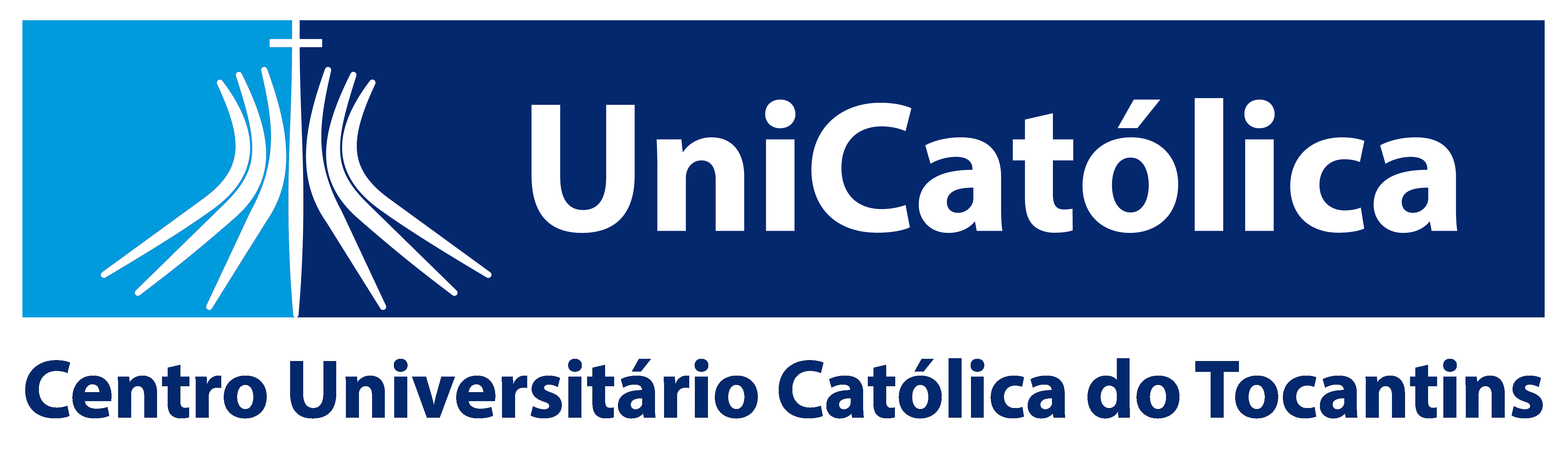 